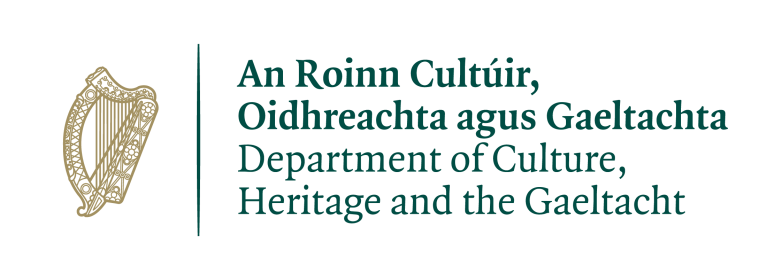 Landowner Permission Form To be attached to the Application Form (where applicable) For the 2018-2019 Deer Hunting SeasonPlease use BLOCK CAPITALSDeer Hunting Permission Granted to:	_______________________________________By Landowner, Name:	                _____________________________________________Address of Land:	                 _____________________________________________  	                                              _____________________________________________				_____________________________________________Landowner’s Phone Number (Daytime): _________________________________________Address of Landowner:		__________________________________________________________________________________________				_____________________________________________* Folio Number(s):		_____________________________________________				_____________________________________________Area in Acres:			 _____________________________________________Declaration (to be signed by the landowner only)  I hereby declare that I am entitled to the Sporting Rights pertaining to the lands described above and that the information provided by me is correct. I am aware that to provide false information for the purpose of obtaining a licence is an infringement of the Wildlife Acts 1976-2018.Signed:		__________________________________ Landowner as owner of Sporting RightsDated:		______/ __________________/ ________Note: A separate Landowner Permission Form should be provided for each permission.*Please note that folio numbers should begin with a county code, which are as follows:Carlow (CW), Cavan (CN), Clare (CE), Cork (CK), Donegal (DL), Dublin (DN), Galway (GY), Kerry (KY), Kildare (KE), Kilkenny (KK), Laois (LS), Leitrim (LM), Limerick (LK), Longford (LD), Louth (LH), Mayo (MY), Meath (MH), Monaghan (MN), Offaly (OY), Roscommon (RN), Sligo (SL), Tipperary (TY), Waterford (WD), Westmeath (WH), Wexford (WX), Wicklow (WW).License application under the Wildlife Acts 1976 to 2018PRIVACY STATEMENTThe Department of Culture, Heritage and the Gaeltacht is committed to protecting and respecting your privacy and employs appropriate technical and organisational measures to protect your information from unauthorised access. The Department will not process your personal data for any purpose other than that for which they were collected. Personal data may be exchanged with other Government Departments, local authorities, agencies under the aegis of the Department, or other public bodies, in certain circumstances where this is provided for by law. The Department will only retain your personal data for as long as it is necessary for the purposes for which they were collected and subsequently processed. When the business need to retain this information has expired, it will be examined with a view to destroying the personal data as soon as possible, and in line with Department policy. Further information on Data Protection can be found on our website at: https://www.chg.gov.ie/help/legal-notices/data-protection/